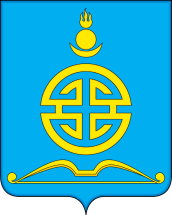 АДМИНИСТРАЦИЯГОРОДСКОГО ОКРУГА «ПОСЕЛОК АГИНСКОЕ»ПОСТАНОВЛЕНИЕ31 декабря 2020 года									№ 695О внесении изменений в муниципальную программу «Развитие образования в городском округе «Поселок Агинское» на 2020 - 2022 годы»Рассмотрев проект муниципальной программы «Развитие образования в городском округе «Поселок Агинское» на 2020-2022 годы», в соответствии с Федеральным законом от 06 октября 2003 года № 131-ФЗ «Об общих принципах организации местного самоуправления в Российской Федерации», Уставом городского округа «Поселок Агинское», Порядком разработки и корректировки муниципальных программ городского округа «Поселок Агинское», осуществления мониторинга и контроля их реализации, утвержденного постановлением администрации городского округа «Поселок Агинское» от 31.12.2015 г. №1054ПОСТАНОВЛЯЕТ:Внести изменения в муниципальную программу «Развитие образования в городском округе «Поселок Агинское» на 2020 - 2022 годы», утвержденной Постановлением  администрации городского округа «Поселок Агинское»  №535 от 30 октября 2019 года и читать в новой редакции согласно приложению.Признать утратившим силу постановление администрации городского округа «Поселок Агинское» №538 от 30.10.2020г. «О внесении изменений в муниципальную программу «Развитие образования в городском округе «Поселок Агинское» на 2020-2022 годы»; Настоящее постановление разместить на сайте городского округа «Поселок Агинское» в информационно-телекоммуникационной сети «Интернет» - www.go-aginskoe.ru.Контроль за исполнением данного постановления возложить на председателя комитета образования администрации городского округа «Поселок  Агинское» Е.Б. Нимацыренову.Глава городского округа «Поселок Агинское»				А.С. ДашинПриложениек Постановлению администрации городского округа «Поселок Агинское» от 31 декабря 2020 года № 695Паспорт муниципальной программы «Развитие образования в городском округе «Поселок Агинское» на 2020 – 2022 годы»Раздел 1. Характеристики проблемы и обоснование необходимости ее решения программными методамиДанная программа является организационной основой политики в области образования администрации городского округа «Поселок Агинское» (далее - городской округ). Программа определяет стратегию приоритетного развития системы образования городского округа.Для обеспечения конкурентоспособности образования выделены направления, требующие усиленного внимания и поддержки, дополнительного финансирования: развитие опытно-экспериментальной деятельности, социальная поддержка детей, развитие кадрового потенциала.Система образования представляет собой одну из отраслей, определяющих создание инновационного климата и конкурентоспособности муниципалитета в целом. В программе реализуется идея сбалансированного сочетания инновационной, экспериментальной деятельности с сохранением традиций, стабильности системы.Реализация программы обеспечит построение системы деятельности, представленной сетью федеральных, краевых опытно-экспериментальных площадок, апробирующих наиболее перспективные и проблемные направления модернизации образования.Важнейшим направлением образовательной политики является создание в системе дошкольного, общего и дополнительного образования детей равных возможностей для современного качественного образования и позитивной социализации детей. Образовательные учреждения городского округа успешно принимают участие в зональных, всероссийских олимпиадах, по итогам которых выпускники поступают в престижные высшие учебные заведения. Неоценимое значение для развития детей, формирования у них конкурентоспособности имеет участие школьников во Всероссийских научно-практических конференциях. Закрепление интеллектуальных, творческих достижений детей на российском и международном уровнях выдвигают необходимость учебно-тренировочных сборов одаренных детей, что позволит, обеспечит создание банка данных об одаренных детях городского округа, подготовку победителей и призеров олимпиад на зональные и всероссийские олимпиады, комплексное сопровождение творческого развития с привлечением научно-педагогического потенциала поселка и научных центров. Планируется организация профильных смен одаренных детей в лагерях дневного пребывания.Сохраняется тенденция увеличения числа детей-сирот и детей, оставшихся без попечения родителей, возрастает число детей с особыми образовательными потребностями. Решать указанные проблемы целесообразно программным методом, путем создания и развития правовых, организационных и методических основ, привлекая необходимые материальные ресурсы.Раздел 2. Основные цели и задачи программыГлавной целью программы является обеспечение качественного образования в соответствии с запросами населения и перспективными задачами развития общества и экономики городского округа «Поселок Агинское».Для достижения указанной цели в программе предусмотрено выполнение следующих задач:Обеспечение доступности дошкольного образования.Повышение качества общего образования, соответствующего требованиям инновационного развития экономики городского округа.Развитие муниципальной системы воспитания и дополнительного образования детей и молодежи в соответствии с приоритетами городского округа.Формирование открытой муниципальной системы оценки качества образования.Расширение возможностей дополнительного образования и воспитания.Осуществление мониторинговых мероприятий, проводимых для детей дошкольного возраста, учащихся школ, учреждений дополнительного образования и педагогических  работников.В целях реализации мероприятий федерального проекта «Успех каждого ребенка» национального проекта «Образование», утвержденного протоколом президиума Совета при Президенте Российской Федерации по стратегическому развитию и национальным проектам от 3 сентября 2018 г. №10, в целях обеспечения равной доступности качественного дополнительного образования в городском округе «Поселок Агинское» реализуется система персонифицированного финансирования дополнительного образования детей, подразумевающая предоставление детям сертификатов дополнительного образования. С целью обеспечения использования сертификатов дополнительного образования комитет образования администрации городского округа «Поселок Агинское» руководствуется региональными Правилами персонифицированного финансирования дополнительного образования детей и ежегодно принимает программу персонифицированного финансирования дополнительного образования детей в городском округе «Поселок Агинское».С точки зрения интересов и потребностей личности программа призвана обеспечивать:- доступное и качественное образование с учетом индивидуальных особенностей, склонностей и способностей обучающихся;- необходимый уровень физического, психического и нравственного здоровья, защиту прав ребенка в образовательном процессе;- достойные условия работы и жизни, возможности профессионального роста и саморазвития работников системы образования.С точки зрения общественных интересов и социально-экономических потребностей программа призвана содействовать:- воспитанию новых поколений граждан-патриотов России;- консолидации граждан вокруг проблем образования;- повышению социальной и экономической эффективности образования, привлечению инвестиций в сферу образования.С точки зрения образовательной отрасли программа ориентирована на:- повышение социального статуса образовательных учреждений, включение всех образовательных учреждений в систему непрерывного образования;- обновление содержания образования и структуры на основе федеральных государственных образовательных стандартов нового поколения, новых образовательных технологий, современного опыта и лучших педагогических традиций;- обеспечение единства общего и дополнительного образования детей и молодежи.Раздел 3. Сроки реализации программыРеализация муниципальной программы осуществляется в 2020-2022 гг.Раздел 4. Основные мероприятия и сроки реализацииРаздел 5. Объем данных ресурсовОбъем средств, предусмотренных на реализацию муниципальной программы по  задачам 1, 2, 3  составляет – 2374,87 тыс. рублей, в том числе за счет средств муниципального бюджета:2020 – 790,87 тыс.руб.2021 – 862,0 тыс.руб.2022 – 722,0 тыс.руб.Объем бюджетных ассигнований по задаче 4 «Обеспечение функционирования модели персонифицированного финансирования дополнительного образования детей» муниципальной программы «Развитие образования в городском округе «Поселок Агинское» на 2020-2022 годы» составит 24973,6 тыс. рублей, в том числе по годам реализации программы:2020 год – 5775,0 тыс. рублей;2021 год - 9599,3  тыс. рублей;2022 год - 9599,3  тыс. рублей.Раздел 6. Механизм реализации мероприятии программы и контроль за ходом ее выполненияФинансирование мероприятий программы осуществляется в соответствии с планом реализации программы «Развитие образования на 2020-2022 годы» на основании заявок Комитета образования администрации городского округа «Поселок Агинское» в Комитет финансов администрации городского округа «Поселок Агинское». Заявки формируются на основе сметы специалистов Комитета образования.Администрация городского округа «Поселок Агинское» осуществляет общий контроль над исполнением муниципальной программы.Исполнителями муниципальной программы является Комитет образования городского округа «Поселок Агинское», которая организует:исполнение муниципальной программы «Развитие образования в городском округе «Поселок Агинское» на 2020-2022 годы»;подготовку и предоставление предложений по корректировке муниципальной программы;внедрение и обеспечение функционирования системы персонифицированного финансирования дополнительного образования детей, подразумевающей предоставление детям сертификатов дополнительного образования с возможностью использования в рамках системы персонифицированного финансирования дополнительного образования детей;методическое и информационное сопровождение поставщиков услуг дополнительного образования, независимо от их формы собственности, семей и иных участников системы персонифицированного финансирования дополнительного образования детей»;финансирование мероприятий муниципальной программы по задачам: 1 – развитие опытно-экспериментальной и инновационной деятельности, развитие материально-технической базы учреждений образования; 2 – социальная поддержка детей, поддержка одаренных детей; и 3 – развитие профессионального образования, развитие кадрового потенциала.Раздел 7. Анализ рисков реализации программы и описание мер управления рискамиПри реализации программы основные риски могут быть связаны с недостаточностью объемов финансирования из местного бюджета. Преодоление рисков возможно путем перераспределения финансовых ресурсов, имеющихся в бюджете городского округа «Поселок Агинское».Раздел 8. Оценка эффективности программыРезультатом реализации программы будет развитие современной системы образования в городском округе. Также развитие системы работы с детьми, нуждающимися в государственной поддержке, создание непрерывного образования, улучшение кадрового и материально технического обеспечения.Выявление и дальнейшая поддержка творческих, одаренных школьников, поддержка инновационных проектов учителей. Оптимизация расходования бюджетных средств, сосредоточение ресурсов на решение приоритетных задач в области образования в городском округе «Поселок Агинское».Целевыми показателями эффективности реализации муниципальной программы являются следующие показатели: увеличение количества муниципальных образовательных учреждений, использующих инновационные технологии и методы; увеличение количества участников в муниципальных, краевых, всероссийских мероприятиях (конкурсы, конференции, семинары, олимпиады, соревнования и т.д.); увеличение количества детей, охваченных дополнительными образовательными программами. Показатель Программы «доля детей в возрасте от 5 до 18 лет, использующих сертификаты дополнительного образования»: «Характеризует степень внедрения механизма персонифицированного финансирования и доступность дополнительного образования. Определяется отношением числа детей в возрасте от 5 до 18 лет, использующих сертификаты дополнительного образования, к общей численности детей в возрасте от 5 до 18 лет, проживающих на территории муниципалитета. Рассчитывается по формуле: , где:С – доля детей в возрасте от 5 до 18 лет, использующих сертификаты дополнительного образования; – общая численность детей, использующих сертификаты дополнительного образования. – численность детей в возрасте от 5 до 18 лет, проживающих на территории муниципалитета».Раздел 9.  Перечень приоритетов программыПриоритеты муниципальной программы «Развитие образования в городском округе «Поселок Агинское» на 2020 – 2022 годы» определяются основными направлениями государственной политики в сфере образования и задачами социально-экономического развития городского округа «Поселок Агинское».   Приоритетом муниципальной политики в сфере образования является достижение современного качества образования, обеспечивающего реализацию актуальных и перспективных потребностей личности, общества и государства, обеспечение доступности дошкольного образования, повышение качества общего образования, соответствующего требованиям инновационного развития экономики городского округа, развитие муниципальной системы воспитания и дополнительного образования детей и молодежи в соответствии с приоритетами городского округа, формирование открытой муниципальной системы оценки качества образования, расширение возможностей дополнительного образования и воспитания.Наименование муниципальной программыРазвитие образования в городском округе «Поселок Агинское» на 2020 – 2022 годыЦель программыОбеспечение качественного образования в соответствии с запросами населения и перспективными задачами развития общества и экономики городского округа «Поселок Агинское»Задачи программыОбеспечение доступности дошкольного образования.Повышение качества общего образования, соответствующего требованиям инновационного развития экономики городского округа.Развитие муниципальной системы воспитания и дополнительного образования детей и молодежи в соответствии с приоритетами городского округа.Формирование открытой муниципальной системы оценки качества образования.Расширение возможностей дополнительного образования и воспитания.Осуществление мониторинговых мероприятий, проводимых для детей дошкольного возраста, учащихся школ, учреждений дополнительного образования и педагогических  работников.Обеспечение функционирования системы персонифицированного финансирования, обеспечивающей свободу выбора образовательных программ, равенство доступа к дополнительному образованию за счет средств бюджетов бюджетной системы, легкость и оперативность смены осваиваемых образовательных программ.Важнейшие целевые показатели (индикаторы) реализации программыУвеличение количества муниципальных образовательных учреждений, использующих инновационные технологии и методы.Увеличение количества участников в муниципальных, краевых, всероссийских мероприятиях (конкурсы, конференции, семинары, олимпиады, соревнования и т.д.).Увеличение количества детей, охваченных дополнительными образовательными программами.Доля детей в возрасте от 5 до 18 лет, использующих сертификаты дополнительного образования составляет 75%.Охват детей в возрасте от 5 до 18 лет, имеющих право на получение дополнительного образования в рамках системы персонифицированного финансирования – не менее 25%Заказчики программыАдминистрация городского округа «Поселок Агинское».Заказчик-координатор программыКомитет образования администрации городского округа «Поселок Агинское».Сроки и этапы реализации программы2020-2022г.г.Финансовое обеспечение программыОбщий объем финансирования программы из бюджета городского округа «Поселок Агинское»:2020 – 6565,87 тыс.руб.2021 – 10461,3 тыс.руб.2022 – 10321,3 тыс.руб.Возможна корректировка объемов финансирования с учетом возможностей средств бюджета городского округа «Поселок Агинское».Ожидаемые конечные результатыЗа время реализации программы планируется достичь следующих результатов: увеличение количества муниципальных образовательных учреждений, использующих инновационные технологии и методы; увеличение количества участников в муниципальных, краевых, всероссийских мероприятиях (конкурсы, конференции, семинары, олимпиады, соревнования и т.д.); увеличение количества детей, охваченных дополнительными образовательными программами; развитие современной системы образования в городском округе «Поселок Агинское», системы работы с детьми, нуждающимися в государственной поддержке, создание непрерывного образования, улучшение кадрового и материально технического обеспечения; выявление и дальнейшая поддержка творческих, одаренных школьников, поддержка инновационных проектов учителей; оптимизация расходования бюджетных средств, сосредоточение ресурсов на решении приоритетных задач в области образования в городском округе «Поселок Агинское».№ п/пЦель, задачи,  
   основные   
 мероприятияСрок   
выполнения
(квартал, 
   год)Источники   
финансирова-нияОбъемы        
   финансирования,   
      тыс. руб.Объемы        
   финансирования,   
      тыс. руб.Объемы        
   финансирования,   
      тыс. руб.Объемы        
   финансирования,   
      тыс. руб.Показатели (индикаторы)   
 результативности выполнения 
 основных мероприятийПоказатели (индикаторы)   
 результативности выполнения 
 основных мероприятийПоказатели (индикаторы)   
 результативности выполнения 
 основных мероприятийПоказатели (индикаторы)   
 результативности выполнения 
 основных мероприятийИсполнители,
  перечень  
организаций,
участвующих 
в реализации
основных 
мероприятий№ п/пЦель, задачи,  
   основные   
 мероприятияСрок   
выполнения
(квартал, 
   год)Источники   
финансирова-ниявсего2020
20212022Наим-е,
ед. изм-я202020212022Исполнители,
  перечень  
организаций,
участвующих 
в реализации
основных 
мероприятий12345678910111213Цель: создание правовых, экономических и организационных условий для реализации системы образования в городском округе «Поселок Агинское»Цель: создание правовых, экономических и организационных условий для реализации системы образования в городском округе «Поселок Агинское»Цель: создание правовых, экономических и организационных условий для реализации системы образования в городском округе «Поселок Агинское»Цель: создание правовых, экономических и организационных условий для реализации системы образования в городском округе «Поселок Агинское»Цель: создание правовых, экономических и организационных условий для реализации системы образования в городском округе «Поселок Агинское»Цель: создание правовых, экономических и организационных условий для реализации системы образования в городском округе «Поселок Агинское»Цель: создание правовых, экономических и организационных условий для реализации системы образования в городском округе «Поселок Агинское»Цель: создание правовых, экономических и организационных условий для реализации системы образования в городском округе «Поселок Агинское»Цель: создание правовых, экономических и организационных условий для реализации системы образования в городском округе «Поселок Агинское»Цель: создание правовых, экономических и организационных условий для реализации системы образования в городском округе «Поселок Агинское»Цель: создание правовых, экономических и организационных условий для реализации системы образования в городском округе «Поселок Агинское»Цель: создание правовых, экономических и организационных условий для реализации системы образования в городском округе «Поселок Агинское»Цель: создание правовых, экономических и организационных условий для реализации системы образования в городском округе «Поселок Агинское» 1 Задача 1. Развитие опытно-экспериментальной и инновационной деятельности, развитие материально-технической базы учреждений образованияЗадача 1. Развитие опытно-экспериментальной и инновационной деятельности, развитие материально-технической базы учреждений образованияЗадача 1. Развитие опытно-экспериментальной и инновационной деятельности, развитие материально-технической базы учреждений образованияЗадача 1. Развитие опытно-экспериментальной и инновационной деятельности, развитие материально-технической базы учреждений образованияЗадача 1. Развитие опытно-экспериментальной и инновационной деятельности, развитие материально-технической базы учреждений образованияЗадача 1. Развитие опытно-экспериментальной и инновационной деятельности, развитие материально-технической базы учреждений образованияЗадача 1. Развитие опытно-экспериментальной и инновационной деятельности, развитие материально-технической базы учреждений образованияЗадача 1. Развитие опытно-экспериментальной и инновационной деятельности, развитие материально-технической базы учреждений образованияЗадача 1. Развитие опытно-экспериментальной и инновационной деятельности, развитие материально-технической базы учреждений образованияЗадача 1. Развитие опытно-экспериментальной и инновационной деятельности, развитие материально-технической базы учреждений образованияЗадача 1. Развитие опытно-экспериментальной и инновационной деятельности, развитие материально-технической базы учреждений образованияЗадача 1. Развитие опытно-экспериментальной и инновационной деятельности, развитие материально-технической базы учреждений образования1.1Муниципальный этап Забайкальского образовательного форума “Инноватика в образовании”НоябрьВсего:  100,0
в т.ч.:       
МБ 100,0        100,00,050,050,048161616Комитет образования ГО «Поселок Агинское»1.2Забайкальский образовательный форумДекабрьВсего:  20,0
в т.ч.:       
МБ 20,0       20,00,010,010,090303030Комитет образования ГО «Поселок Агинское»1.3Создание центров образования цифрового и гуманитарного профилей «Точек роста»В теч. годаВсего:  250,0
в т.ч.:       
МБ 250,0       250,0250,00,00,090103050Комитет образования ГО «Поселок Агинское»1.4Внедрение целевой модели цифровой образовательной среды (ЦОС)В теч. годаВсего:  150,0
в т.ч.:       
МБ 150,0       150,0150,00,00,090103050Комитет образования ГО «Поселок Агинское»1.5Создание центров цифрового образования детей IT-кубВ теч. годаВсего:  50,0
в т.ч.:       
МБ 50,0       50,050,00,00,090103050Комитет образования ГО «Поселок Агинское»Итого по задаче 1Всего: 570,0
в т.ч.:       
МБ 570,0      570,0450,060,060,0 2 Задача 2. Социальная поддержка детей, поддержка одаренных детейЗадача 2. Социальная поддержка детей, поддержка одаренных детейЗадача 2. Социальная поддержка детей, поддержка одаренных детейЗадача 2. Социальная поддержка детей, поддержка одаренных детейЗадача 2. Социальная поддержка детей, поддержка одаренных детейЗадача 2. Социальная поддержка детей, поддержка одаренных детейЗадача 2. Социальная поддержка детей, поддержка одаренных детейЗадача 2. Социальная поддержка детей, поддержка одаренных детейЗадача 2. Социальная поддержка детей, поддержка одаренных детейЗадача 2. Социальная поддержка детей, поддержка одаренных детейЗадача 2. Социальная поддержка детей, поддержка одаренных детейЗадача 2. Социальная поддержка детей, поддержка одаренных детей2.1Региональный этап Всероссийской олимпиады школьниковЯнварьВсего:532,4
в т.ч.:       
МБ 532,4532,4144,4194,0194,0336112112112Комитет образования ГО «Поселок Агинское»2.2Муниципальный этап всероссийского конкурса «Учитель года»ЯнварьВсего: 50,0 
в т.ч.:       
МБ 50,050,00,050,00,0Комитет образования ГО «Поселок Агинское»2.3Зимняя военизированная спартакиада школьниковЯнварьВсего:  10,0
в т.ч.:МБ 10,010,00,05,05,0180606060Комитет образования ГО «Поселок Агинское»2.4Фестиваль бурятского языкаФевральВсего: 20,0
в т.ч.:МБ 20,020,00,010,010,0150505050Комитет образования ГО «Поселок Агинское»2.5Защита индивидуальных проектов старшеклассниковФевральВсего:  10,0
в т.ч.:       
МБ 10,010,00,05,05,04000200200Комитет образования ГО «Поселок Агинское»2.6Муниципальный этап краевого конкурса «Рыцари дорожной безопасности»       МартВсего: 6,0
в т.ч.:       
МБ 6,06,00,03,03,0168565656Комитет образования ГО «Поселок Агинское»2.7Пробное ОГЭмартВсего: 0,0В т.ч: МБ: 0,00,00,00,00,0712236236240Комитет образования ГО «Поселок Агинское»2.8Фестиваля художественного творчества учащихся/работников образованияМартВсего:  80,0
в т.ч.:       
МБ 80,080,00,080,00,0258868686Комитет образования ГО «Поселок Агинское»2.9Интеллектуальный марафон «Умники и умницы» для детей старшего дошкольного возраста АпрельВсего:  0,0
в т.ч.:       
МБ 0,0    0,00,00,00,0123414141Комитет образования ГО «Поселок Агинское»2.10Муниципальный этап Президентских спортивных игрАпрельВсего:  10,0
в т.ч.:       
МБ 10,0    10,00,05,05,0102343434Комитет образования ГО «Поселок Агинское»2.11Муниципальный тур окружного конкурса исследовательских работ дошкольников и младших школьников «Я-исследователь»АпрельВсего: 2,0
в т.ч.:       
МБ 2,02,00,01,01,0102343434Комитет образования ГО «Поселок Агинское»2.12Муниципальный этап краевого соревнования юных инспекторов движения «Безопасное колесо»АпрельВсего:  10,0
в т.ч.:       
МБ 10,010,00,05,05,0150505050Комитет образования ГО «Поселок Агинское»2.13Окружной фестиваль по радиотехникеАпрельВсего:  6,0
в т.ч.:       
МБ 6,06,00,03,03,05101717Комитет образования ГО «Поселок Агинское»2.14Муниципальная спартакиада допризывной молодежиАпрельВсего:  14,0
в т.ч.:       
МБ 14,014,00,06,06,0182606060Комитет образования ГО «Поселок Агинское»2.15Интеллектуальный марафон по английскому языку для учащихся 4 классовАпрельВсего:  0,0
в т.ч.:       
МБ 0,00,00,00,00,0120404040Комитет образования ГО «Поселок Агинское»2.16Муниципальный смотр песни и строяМайВсего: 8,0
в т.ч.:       
МБ 8,08,00,04,04,0216125125125Комитет образования ГО «Поселок Агинское»2.17Оборонно-спортивный оздоровительный лагерь (ОСОЛ)МайВсего:40,0        
в т.ч.:       
МБ 40,040,00,020,020,0240808080Комитет образования ГО «Поселок Агинское»2.18Праздник последнего звонкаМайВсего: 4,0
в т.ч.:       
МБ 4,0    4,00,02,02,0150505050Комитет образования ГО «Поселок Агинское»2.19ОГЭ 9 класс и ЕГЭ 11 классМайВсего:  117,47
в т.ч.:       
МБ 117,47117,4737,4740,040,01650550550550Комитет образования ГО «Поселок Агинское»2.20Окружная спартакиада молодежи допризывного возрастаМайВсего:  6,0
в т.ч.:       
МБ 6,0 6,02,02,02,0120404040Комитет образования ГО «Поселок Агинское»2.21Губернаторский проект «Краевое соревнование по мини-футболу»МайВсего: 0,0
в т.ч.:       
МБ 0,0    0,00,00,00,0108363636Комитет образования ГО «Поселок Агинское»2.22Окружная спартакиада школьников «Найдал»МайВсего:  40,0
в т.ч.:       
МБ 40,0    40,00,00,040,015001500Комитет образования ГО «Поселок Агинское»2.23Муниципальный этап краевых соревнований «Веселые старты»МайВсего:  6,0
в т.ч.:       
МБ 6,06,00,03,03,09003030Комитет образования ГО «Поселок Агинское»2.24Юные патриотыМайВсего: 18,0
в т.ч.:       
МБ 18,018,06,06,06,090303030Комитет образования ГО «Поселок Агинское»2.25Военно-патриотическая игра «Зарница» для учащихся ИюньВсего: 10,0
в т.ч.:       
МБ 10,010,00,05,05,04000200200Комитет образования ГО «Поселок Агинское»2.26Спартакиада  молодежиИюльВсего: 0,0
в т.ч.:       
МБ 0,00,00,00,00,0120404040Комитет образования ГО «Поселок Агинское»2.27Научно-практическая конференция исследовательских работ школьниковСентябрьВсего: 10,0
в т.ч.:       
МБ 10,0    10,00,05,05,0135454545Комитет образования ГО «Поселок Агинское»2.28Месячник бурятского языкаОктябрьВсего: 40,0
в т.ч.:       
МБ 40,040,00,020,020,0225757575Комитет образования ГО «Поселок Агинское»2.29Конкурс «Юный Будамшуу»ОктябрьВсего: 10,0
в т.ч.:       
МБ 10,010,00,05,05,018066Комитет образования ГО «Поселок Агинское»2.30Муниципальный этап Всероссийской олимпиады школьниковноябрь-декабрьВсего: 20,0
в т.ч.:       
МБ 20,020,00,010,010,0чел115115115Комитет образования ГО «Поселок Агинское»2.31Муниципальный фестиваль Дружбы народовноябрьВсего: 16,0Вт.ч: МБ: 16,016,00,08,08,0чел100100100Комитет образования ГО «Поселок Агинское»2.32Тренировочные экзамены для 9 и 11 классов регионального и федерального уровней, итоговое сочинение, апробациидекабрьВсего:40,0В т.ч.: МБ:40,040,00,020,020,0чел550550550Комитет образования ГО «Поселок Агинское»2.33Елка ГлавыдекабрьВсего: 60,0МБ: 60,060,020,020,020,0ед100100100Комитет образования ГО «Поселок Агинское»Итого по задаче 2Всего: 1193,87
в т.ч.:       
МБ 1193,871193,87209,87537,0447,03Задача 3. Развитие профессионального образования, развитие кадрового потенциалаЗадача 3. Развитие профессионального образования, развитие кадрового потенциалаЗадача 3. Развитие профессионального образования, развитие кадрового потенциалаЗадача 3. Развитие профессионального образования, развитие кадрового потенциалаЗадача 3. Развитие профессионального образования, развитие кадрового потенциалаЗадача 3. Развитие профессионального образования, развитие кадрового потенциалаЗадача 3. Развитие профессионального образования, развитие кадрового потенциалаЗадача 3. Развитие профессионального образования, развитие кадрового потенциалаЗадача 3. Развитие профессионального образования, развитие кадрового потенциалаЗадача 3. Развитие профессионального образования, развитие кадрового потенциалаЗадача 3. Развитие профессионального образования, развитие кадрового потенциалаЗадача 3. Развитие профессионального образования, развитие кадрового потенциала3.1Муниципальный этап профессионального конкурса «Учитель года»ЯнварьВсего:  50,0      
в т.ч.:       
МБ 50,050,00,050,00,0ед151515Комитет образования ГО «Поселок Агинское»3.2Августовская конференция педагогических работников АвгустВсего:  197,0      
в т.ч.:       
МБ 197,0    197,077,060,060,0ед250250250Комитет образования ГО «Поселок Агинское»3.3День работников дошкольного образованияСентябрьВсего:  60,0      
в т.ч.:       
МБ 60,060,00,030,030,0ед.100100100Комитет образования ГО «Поселок Агинское»3.4День учителяОктябрьВсего:  100,0      
в т.ч.:       
МБ 100,0100,00,050,050,0ед.110110110Комитет образования ГО «Поселок Агинское»3.5Грантовая поддержка лучших учителей, молодых педагогов ОктябрьВсего: 204,0       
в т.ч.:       
МБ 204,0204,054,075,075,0ед444Комитет образования ГО «Поселок Агинское»Итого по задаче 3Всего: 611,0
в т.ч.: 
МБ  611,0611,0131,1265,0215,04.Задача 4. Обеспечение функционирования модели персонифицированного финансирования дополнительного образования детейЗадача 4. Обеспечение функционирования модели персонифицированного финансирования дополнительного образования детейЗадача 4. Обеспечение функционирования модели персонифицированного финансирования дополнительного образования детейЗадача 4. Обеспечение функционирования модели персонифицированного финансирования дополнительного образования детейЗадача 4. Обеспечение функционирования модели персонифицированного финансирования дополнительного образования детейЗадача 4. Обеспечение функционирования модели персонифицированного финансирования дополнительного образования детейЗадача 4. Обеспечение функционирования модели персонифицированного финансирования дополнительного образования детейЗадача 4. Обеспечение функционирования модели персонифицированного финансирования дополнительного образования детейЗадача 4. Обеспечение функционирования модели персонифицированного финансирования дополнительного образования детейЗадача 4. Обеспечение функционирования модели персонифицированного финансирования дополнительного образования детейЗадача 4. Обеспечение функционирования модели персонифицированного финансирования дополнительного образования детейЗадача 4. Обеспечение функционирования модели персонифицированного финансирования дополнительного образования детей4.1Предоставление детям сертификатов дополнительного образования Август- сентябрьВсего: 
в т.ч.: 
МБ  0,024973,6,05775,09599,39599,3%355055Комитет образования ГО «Поселок Агинское»4.2Методическое и информационное сопровождение поставщиков услуг дополнительного образованияВ течение годаВсего: 0,0
в т.ч.: 
МБ  0,00000ед.777Комитет образования ГО «Поселок Агинское»Итого по задаче 4Всего:  24973,6 в т.ч.:       
МБ  24973,624973,65775,09599,39599,3